Eindpresentatie thema netwerken: De komende weken gaan we met burgerschap aan de slag met het thema netwerken. Dit gaat je straks ook helpen om een leuke en goede stageplek te vinden. Elke les wordt er een thema behandeld en staat er een opdracht klaar op de website. De informatie en opdrachten op de website zorgen ervoor dat jij je eindpresentatie kan maken.Deze hand-out, de informatie en de opdrachten staan op de volgende website:https://maken.wikiwijs.nl/136963/Thema__sociale_netwerkenof ga naar google en vul in: thema sociale netwerken wikiwijsDe eindpresentatie kun je toevoegen aan je portfolio voor je eindexamen van burgerschap om te laten zien wat je allemaal hebt gedaan, zodat je het vak burgerschap voldoende af kan sluiten aan het einde van je opleiding.Hoe moet de eindpresentatie eruit komen te zien?1. Complete netwerkkaart met de volgende onderdelen:Je laat zien hoe je netwerkkaart eruit ziet. Op de website kun je voorbeelden vinden hoe een netwerkkaart eruit ziet. Je vertelt wie er in je netwerk zitten aan de hand van je netwerkkaartJe vertelt wat voor kennis, contacten en kwaliteiten de mensen hebben die op je netwerkkaart staan.Je vertelt wat je aan die kennis, contacten en kwaliteiten van de mensen van je netwerkkaart kan hebben. Je vertelt welke persoon je graag zou willen toevoegen aan je netwerk. 2. Eigen kwaliteiten:Je vertelt 2 kwaliteiten van jezelf. Dit mag ook bepaalde kennis zijn die je hebt waar anderen in je netwerk wat aan kunnen hebben. Je vertelt wat iemand uit je netwerk daar aan zou kunnen hebben. 3. BedrijfsbezoekJe vertelt met welk bedrijf jouw groep contact heeft gehad.Je vertelt wanneer jullie een bedrijfsbezoek hebben gepland.  Als je de opdrachten op de website maakt heb je alle onderdelen van de presentatie af. Mocht je er niet uit komen dan kun je me altijd opzoeken of mailen: m.fennema@fcroc.nl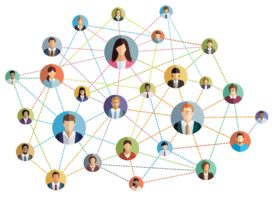 Groetjes,Miloeska Fennema